Please fully complete and print the Application, obtain the insured's signature and forward it to your Program Administrator for processing.PERSONAL UMBRELLA LIABILITY INSURANCE APPLICATIONRLI Insurance CompanyNameCity	State	ZipMailing Address (if different from Primary Residence Address) AddressCity	State	Zip	Phone (	)	-E-mail:See page 5 for definitions and question details.Page 1 of 5 pages	PUP 276 (11/13)Please fully complete and print the Application, obtain the insured's signature and forward it to your Program Administrator for processing.Page 2 of 5 pages	PUP 276 (11/13)Please fully complete and print the Application, obtain the insured's signature and forward it to your Program Administrator for processing.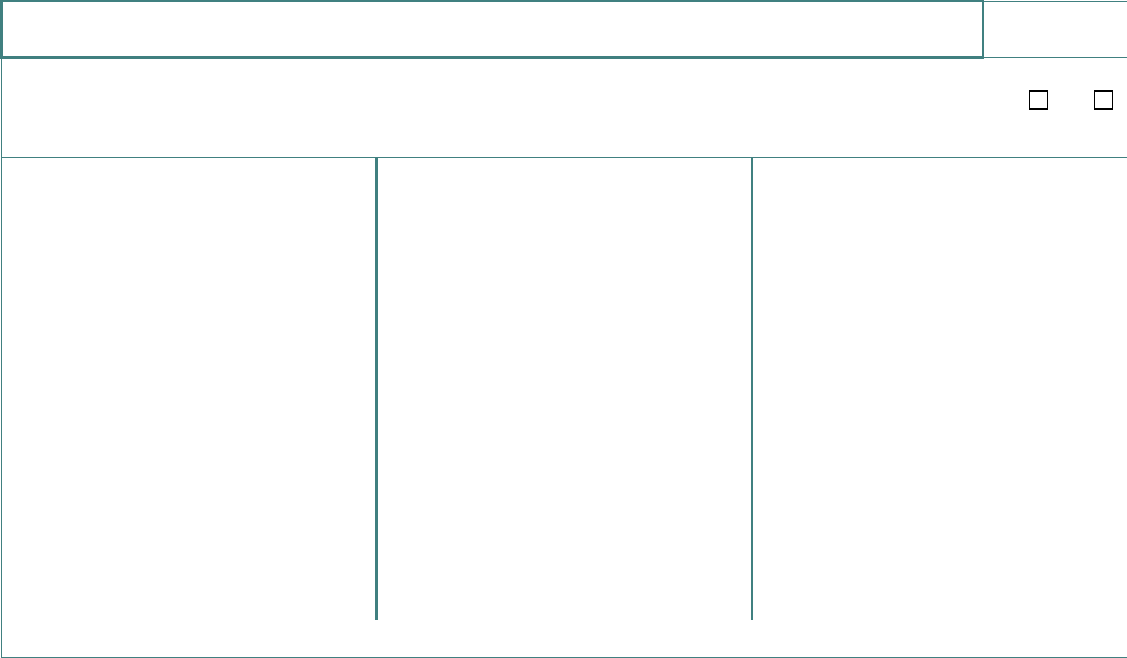 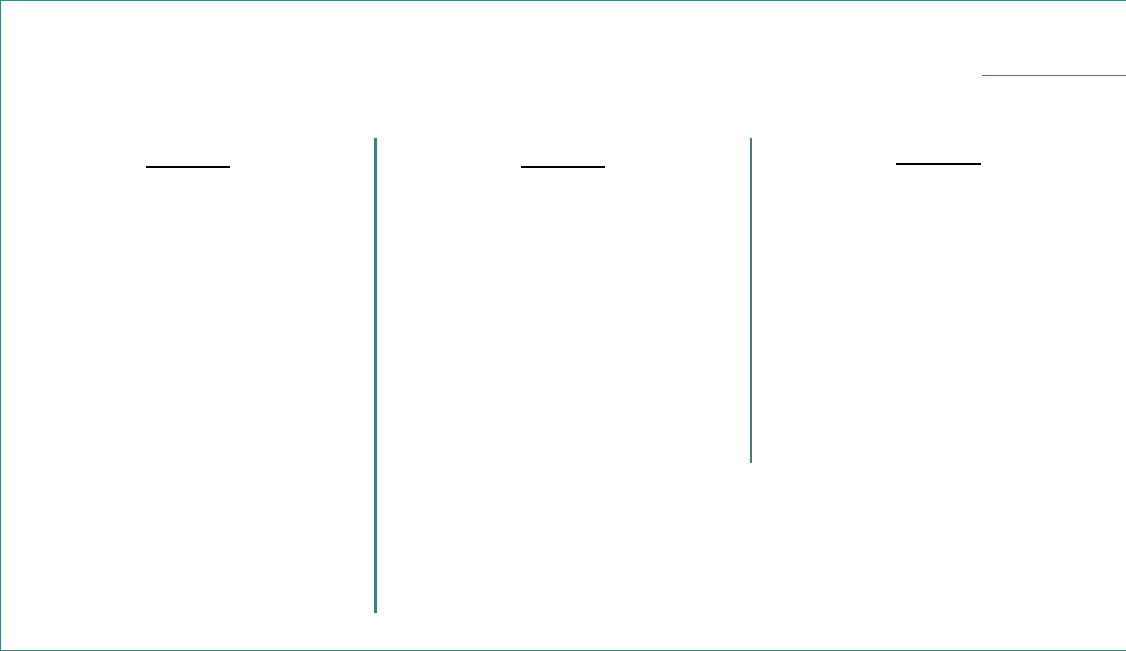 Please be sure to sign application on page 4.Page 3 of 5 pages	PUP 276 (11/13)Please fully complete and print the Application, obtain the insured's signature and forward it to your Program Administrator for processing.IMPORTANT NOTICE REGARDING THE FAIR CREDIT REPORTING ACT: I understand that as a part of the underwriting procedure, a consumer report may be obtained or an investigative consumer report may be prepared. Such reports may include information regarding my driving record, credit history, general reputation, personal characteristics and mode of living. I hereby consent to the preparation of such reports and the disclosure of such reports to RLI Insurance Company and the producer of record. I understand that these reports will be handled in the strictest confidence, and that information as to the nature and the scope of these reports will be provided to me upon request.FRAUD WARNING: Any person who knowingly and with intent to defraud any insurance company or other person files an application for insurance or statement of claim containing any materially false, incomplete, or misleading information, or conceals information concerning any material fact thereto, commits a fraudulent insurance act, which is a crime punishable by incarceration, and shall also be subject to civil penalties.APPLICANT STATEMENT: The information given on this application is true and complete to the best of my knowledge. I understand that any omission or misstatement of fact in the information given voids the policy. I agree that I will acquire and maintain Minimum Required Limits of Liability for all additional exposures (drivers, houses, vehicles, watercraft, etc.) if they become applicable during the policy period. The insured's Brokering Agent shall not have the right to make, alter, modify, or discharge any contract or policy issued on the basis of this Application. I understand that the application and prepayment of premium must be accepted by RLI Insurance Company.I UNDERSTAND THIS APPLICATION IS SUBJECT TO UNDERWRITING REVIEW, IS NOT A BINDER and
NO INSURANCE WILL BE IN EFFECT UNTIL RLI INSURANCE COMPANY ISSUES A POLICY.
THE APPLICATION WILL NOT BE ACCEPTED WITHOUT APPLICANT'S ORIGINAL SIGNATURE.
A Power of Attorney letter must accompany the application, where applicable.DATE	APPLICANT'S ORIGINAL SIGNATURE:	
(FL Requirement: This application is in compliance with Section 626.752, Florida Statutes. A copy has been furnished to the applicant and coverage is Not Bound.)APPLICANT'S BROKERING AGENT'S SIGNATURE: 	
APPLICANT'S BROKERING AGENCY'S NAME: 	
APPLICANT'S BROKERING AGENCY'S ADDRESS: 	
APPLICANT'S BROKERING AGENT'S LICENSE ID #:	
ANY CHANGES MADE TO AN ANSWER ON THIS APPLICATION MUST BE INITIALED BY THE APPLICANT.
THE SAME VERSION DATE MUST APPEAR ON ALL 4 PAGES OF THE APPLICATION.A PREMIUM CHECK MUST ACCOMPANY THE APPLICATION TO COMPLETE PROCESSING.Page 4 of 5 pages	PUP 276 (11/13)Definitions and Question DetailsDefintions:"You", "Your" and "I" means the applicant."Member of your household" means your spouse by marriage or civil union; any person related to you by blood or adoption, who resides with you, even if temporarily away at school; and anyone else who resides with you while in your or a relative's care or custody."Driver" means you and members of your household who operate motor vehicles licensed for road use, plus any other person who operates a vehicle owned, leased, rented, or regularly operated by you or a member of your household at least 50% or more of that vehicle's use."Incident(s)" includes any moving violation, at-fault accident and/or traffic arrest, citation or conviction."At-Fault Accident" includes any single or multi-car accident chargeable under a primary auto policy, any accident resulting in any payment for bodily injury or property damage, any single car accident resulting in payment to an insured (unless caused by an animal), and/or any accident resulting in a citation to you or a member of your household with or without a conviction or final adjudication."Antique, classic or collector vehicles" includes private passenger vehicles more than 20 years old, licensed for road use, driven less than 2,500 miles annually, owned for limited pleasure use, car shows and club events and insured under a Collectors Automobile Policy.Question Details:All Questions: You and all members of your household should be considered when answering any question on this application.Question 1: Include company vehicles provided for your use, or for use by a member of your household. All vehicles licensed for road use need to be counted regardless of individual insurance. Full Timers should count their RV as a vehicle and not a residence.Question 2 & 21: Primary residences must have liability coverage under a policy containing Comprehensive Personal Liability (including Homeowners and Farmowners). Seasonal, secondary or rental properties may have liability coverage under a Comprehensive Personal Liability or Premises Liability Policy. Do not include residential properties that are covered under a Commercial General Liability Policy or other non-personal Premises Liability Policy as they are excluded from coverage.Question 6: In KS and MA, count only those drivers with six years or less driving experience. Driving with a permit is not considered driving experience and should not be included with the six years as driving experience.Question 8: In FL, count only moving violations with one or more points assessed to the driver’s license.Question 11: RLI provides worldwide coverage, provided suit on the merits is brought in the U.S. (including its territories and possessions), Puerto Rico or Canada.PUP Helpful Hints:PUP Special exposure charges are added to either the Preferred, Standard or Standard II premium. For further explanation, refer to your state rate sheet.Drivers under the age of 20 may not have any incidents.Drivers age 20 to 21 or age 80 or over may not have any alcohol related incidents. These drivers may have only one incident.The total number of properties allowed is 10. The maximum acceptable number of residential properties rented to others that are not  occupied in whole or in part at any time by you or any member of your household is 5. The maximum number of residential properties owned or rented by you or any member of your household located outside the U.S. (including its territories and possessions), Puerto Rico and Canada is 5.The exposure charge for 641 to 1280 acres is a flat charge. It is not a per acre charge.Required underlying liability limits for Automobile, Uninsured/Underinsured Motorist (UM/UIM), Property, and Watercraft are listed on the application. Carefully review these limits and make certain that you and all members of your household are carrying the proper underlying amount of coverage.For residents of California: If you cancel the policy prior to the end of the policy period, the return premium may be calculated on a basis that is other than a pro rata basis. The premium returned may be reduced by up to 10% of the pro rata return premium and will be calculated at the time of cancellation.Page 5 of 5 pages	PUP 276 (11/13)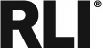 ANY CHANGES MADE TO AN ANSWER ON THIS APPLICATION MUST BE INITIALED BY THE APPLICANT.Carefully read questions 1 through 9 and respond by circling the QUESTIONS correct number. If any question is unanswered or answered in the1-9	"Not Eligible" column, the risk is not eligible.PreferredPreferredPreferredStandardStandardStandard*StandardII*StandardII**PUP
Special
($1 Mill Max)**PUP
Special
($1 Mill Max)**PUP
Special
($1 Mill Max)Not
Eligible1. How many motorized vehicles licensed for road use (i.e., motor homes, motorcycles, cars, etc.) are owned, leased, rented, or regularly operated by you or any member of your household? (Do not count antique, classic or collectible vehicles. See question 10.)0 1234567 891011 or more2. How many residential properties are owned or rented by you or any member of your household? 1-4 family units are eligible and should be counted as one property. Do not include residential properties that are covered under a Commercial General Liability Policy or other non-personal Premises Liability Policy since they are excluded from coverage.0123 4567 891011 or more3. How many watercraft, between 14 and 45 ft. and with a maximum speed of 50 mph, are owned or regularly operated by you or any member of your household? Watercraft exceeding these limitations are excluded from coverage. (Do not count canoes, jet skis, waverunners or other personal watercraft. See question 4.)01234 or more4. How many jet skis, waverunners or other personal watercraft are owned or regularly operated by you or any member of your household?01234 or more5. What is the total number of drivers? (Include drivers with a learner's permit.)01 23 456789 or more6. How many drivers are under the age of 22? (Include any member of your household with a learner's permit or driver's license and see the definition of "driver" on page 5.)012345 or more7. How many drivers are age 70 or over? Note: This response is not considered when determining the rating tier for applicants in Maine. (Include any member of your household with a driver's license).01 2345 or more8. How many moving violations have all drivers had within the last 3 years? (Include
DWI/DUI incidents within the last 5 years or 3 years in MT.) (See question 28).01234567 or more9. How many at-fault accidents have all drivers in your household had in the last 301234 or moreyears? (See question 28).01234 or more*	If there are drivers age 70 or over AND an answer to questions 8 or 9 falls under the Standard II (N/A in HI) or the PUP Special column, the risk is not eligible.**	$1 Million is the ONLY available limit for PUP Special.Print the response clearly on the line provided. If the question is unanswered or the response is greater than the maximum number QUESTIONS indicated, the risk is not eligible. PUP Special charge(s) apply if any answer to questions 11 through 15 is greater than 0 (or greater10 - 15	than 640 for question 12).Print the response clearly on the line provided. If the question is unanswered or the response is greater than the maximum number QUESTIONS indicated, the risk is not eligible. PUP Special charge(s) apply if any answer to questions 11 through 15 is greater than 0 (or greater10 - 15	than 640 for question 12).Print the response clearly on the line provided. If the question is unanswered or the response is greater than the maximum number QUESTIONS indicated, the risk is not eligible. PUP Special charge(s) apply if any answer to questions 11 through 15 is greater than 0 (or greater10 - 15	than 640 for question 12).How many antique, classic and/or collectible vehicles are owned by you or any member of your household? (Max. of 25)How many residential properties owned or rented by you or any member of your household are located outside of the U.S. (including its territories and possessions), Puerto Rico or Canada? (Max. of 5)How many acres of timberland and/or land that is farmed, for which the liability coverage is provided by a Homeowners, Farmowners or Farm Comprehensive Personal Liability Policy do you or any member of your household own or lease (including partial ownership)? (Max. of 1280)How many drivers have been licensed to drive in the U.S. less than one year, currently have a learner's permit, and/or have a non-U.S. driver's license? A year or more with a learner's permit does not qualify as a year with a driver's license. (Max. of 8)How many driving incidents have all drivers ages 20-21 and/or age 80 or over had within the last 3 years? (Max. 1 per driver)How many arrests, citations or license suspensions for driving under the influence of alcohol/drugs, driving while intoxicated and/or any other alcohol/drug related incidents have all drivers had in the last 5 years or 3 years in MT? (Max. 1 per household for drivers between ages 22 and 79; 0 per household for drivers under ages 22 and 80 or over.)How many antique, classic and/or collectible vehicles are owned by you or any member of your household? (Max. of 25)How many residential properties owned or rented by you or any member of your household are located outside of the U.S. (including its territories and possessions), Puerto Rico or Canada? (Max. of 5)How many acres of timberland and/or land that is farmed, for which the liability coverage is provided by a Homeowners, Farmowners or Farm Comprehensive Personal Liability Policy do you or any member of your household own or lease (including partial ownership)? (Max. of 1280)How many drivers have been licensed to drive in the U.S. less than one year, currently have a learner's permit, and/or have a non-U.S. driver's license? A year or more with a learner's permit does not qualify as a year with a driver's license. (Max. of 8)How many driving incidents have all drivers ages 20-21 and/or age 80 or over had within the last 3 years? (Max. 1 per driver)How many arrests, citations or license suspensions for driving under the influence of alcohol/drugs, driving while intoxicated and/or any other alcohol/drug related incidents have all drivers had in the last 5 years or 3 years in MT? (Max. 1 per household for drivers between ages 22 and 79; 0 per household for drivers under ages 22 and 80 or over.)How many antique, classic and/or collectible vehicles are owned by you or any member of your household? (Max. of 25)How many residential properties owned or rented by you or any member of your household are located outside of the U.S. (including its territories and possessions), Puerto Rico or Canada? (Max. of 5)How many acres of timberland and/or land that is farmed, for which the liability coverage is provided by a Homeowners, Farmowners or Farm Comprehensive Personal Liability Policy do you or any member of your household own or lease (including partial ownership)? (Max. of 1280)How many drivers have been licensed to drive in the U.S. less than one year, currently have a learner's permit, and/or have a non-U.S. driver's license? A year or more with a learner's permit does not qualify as a year with a driver's license. (Max. of 8)How many driving incidents have all drivers ages 20-21 and/or age 80 or over had within the last 3 years? (Max. 1 per driver)How many arrests, citations or license suspensions for driving under the influence of alcohol/drugs, driving while intoxicated and/or any other alcohol/drug related incidents have all drivers had in the last 5 years or 3 years in MT? (Max. 1 per household for drivers between ages 22 and 79; 0 per household for drivers under ages 22 and 80 or over.)How many antique, classic and/or collectible vehicles are owned by you or any member of your household? (Max. of 25)How many residential properties owned or rented by you or any member of your household are located outside of the U.S. (including its territories and possessions), Puerto Rico or Canada? (Max. of 5)How many acres of timberland and/or land that is farmed, for which the liability coverage is provided by a Homeowners, Farmowners or Farm Comprehensive Personal Liability Policy do you or any member of your household own or lease (including partial ownership)? (Max. of 1280)How many drivers have been licensed to drive in the U.S. less than one year, currently have a learner's permit, and/or have a non-U.S. driver's license? A year or more with a learner's permit does not qualify as a year with a driver's license. (Max. of 8)How many driving incidents have all drivers ages 20-21 and/or age 80 or over had within the last 3 years? (Max. 1 per driver)How many arrests, citations or license suspensions for driving under the influence of alcohol/drugs, driving while intoxicated and/or any other alcohol/drug related incidents have all drivers had in the last 5 years or 3 years in MT? (Max. 1 per household for drivers between ages 22 and 79; 0 per household for drivers under ages 22 and 80 or over.)How many antique, classic and/or collectible vehicles are owned by you or any member of your household? (Max. of 25)How many residential properties owned or rented by you or any member of your household are located outside of the U.S. (including its territories and possessions), Puerto Rico or Canada? (Max. of 5)How many acres of timberland and/or land that is farmed, for which the liability coverage is provided by a Homeowners, Farmowners or Farm Comprehensive Personal Liability Policy do you or any member of your household own or lease (including partial ownership)? (Max. of 1280)How many drivers have been licensed to drive in the U.S. less than one year, currently have a learner's permit, and/or have a non-U.S. driver's license? A year or more with a learner's permit does not qualify as a year with a driver's license. (Max. of 8)How many driving incidents have all drivers ages 20-21 and/or age 80 or over had within the last 3 years? (Max. 1 per driver)How many arrests, citations or license suspensions for driving under the influence of alcohol/drugs, driving while intoxicated and/or any other alcohol/drug related incidents have all drivers had in the last 5 years or 3 years in MT? (Max. 1 per household for drivers between ages 22 and 79; 0 per household for drivers under ages 22 and 80 or over.)How many antique, classic and/or collectible vehicles are owned by you or any member of your household? (Max. of 25)How many residential properties owned or rented by you or any member of your household are located outside of the U.S. (including its territories and possessions), Puerto Rico or Canada? (Max. of 5)How many acres of timberland and/or land that is farmed, for which the liability coverage is provided by a Homeowners, Farmowners or Farm Comprehensive Personal Liability Policy do you or any member of your household own or lease (including partial ownership)? (Max. of 1280)How many drivers have been licensed to drive in the U.S. less than one year, currently have a learner's permit, and/or have a non-U.S. driver's license? A year or more with a learner's permit does not qualify as a year with a driver's license. (Max. of 8)How many driving incidents have all drivers ages 20-21 and/or age 80 or over had within the last 3 years? (Max. 1 per driver)How many arrests, citations or license suspensions for driving under the influence of alcohol/drugs, driving while intoxicated and/or any other alcohol/drug related incidents have all drivers had in the last 5 years or 3 years in MT? (Max. 1 per household for drivers between ages 22 and 79; 0 per household for drivers under ages 22 and 80 or over.)How many antique, classic and/or collectible vehicles are owned by you or any member of your household? (Max. of 25)How many residential properties owned or rented by you or any member of your household are located outside of the U.S. (including its territories and possessions), Puerto Rico or Canada? (Max. of 5)How many acres of timberland and/or land that is farmed, for which the liability coverage is provided by a Homeowners, Farmowners or Farm Comprehensive Personal Liability Policy do you or any member of your household own or lease (including partial ownership)? (Max. of 1280)How many drivers have been licensed to drive in the U.S. less than one year, currently have a learner's permit, and/or have a non-U.S. driver's license? A year or more with a learner's permit does not qualify as a year with a driver's license. (Max. of 8)How many driving incidents have all drivers ages 20-21 and/or age 80 or over had within the last 3 years? (Max. 1 per driver)How many arrests, citations or license suspensions for driving under the influence of alcohol/drugs, driving while intoxicated and/or any other alcohol/drug related incidents have all drivers had in the last 5 years or 3 years in MT? (Max. 1 per household for drivers between ages 22 and 79; 0 per household for drivers under ages 22 and 80 or over.)How many antique, classic and/or collectible vehicles are owned by you or any member of your household? (Max. of 25)How many residential properties owned or rented by you or any member of your household are located outside of the U.S. (including its territories and possessions), Puerto Rico or Canada? (Max. of 5)How many acres of timberland and/or land that is farmed, for which the liability coverage is provided by a Homeowners, Farmowners or Farm Comprehensive Personal Liability Policy do you or any member of your household own or lease (including partial ownership)? (Max. of 1280)How many drivers have been licensed to drive in the U.S. less than one year, currently have a learner's permit, and/or have a non-U.S. driver's license? A year or more with a learner's permit does not qualify as a year with a driver's license. (Max. of 8)How many driving incidents have all drivers ages 20-21 and/or age 80 or over had within the last 3 years? (Max. 1 per driver)How many arrests, citations or license suspensions for driving under the influence of alcohol/drugs, driving while intoxicated and/or any other alcohol/drug related incidents have all drivers had in the last 5 years or 3 years in MT? (Max. 1 per household for drivers between ages 22 and 79; 0 per household for drivers under ages 22 and 80 or over.)How many antique, classic and/or collectible vehicles are owned by you or any member of your household? (Max. of 25)How many residential properties owned or rented by you or any member of your household are located outside of the U.S. (including its territories and possessions), Puerto Rico or Canada? (Max. of 5)How many acres of timberland and/or land that is farmed, for which the liability coverage is provided by a Homeowners, Farmowners or Farm Comprehensive Personal Liability Policy do you or any member of your household own or lease (including partial ownership)? (Max. of 1280)How many drivers have been licensed to drive in the U.S. less than one year, currently have a learner's permit, and/or have a non-U.S. driver's license? A year or more with a learner's permit does not qualify as a year with a driver's license. (Max. of 8)How many driving incidents have all drivers ages 20-21 and/or age 80 or over had within the last 3 years? (Max. 1 per driver)How many arrests, citations or license suspensions for driving under the influence of alcohol/drugs, driving while intoxicated and/or any other alcohol/drug related incidents have all drivers had in the last 5 years or 3 years in MT? (Max. 1 per household for drivers between ages 22 and 79; 0 per household for drivers under ages 22 and 80 or over.)How many antique, classic and/or collectible vehicles are owned by you or any member of your household? (Max. of 25)How many residential properties owned or rented by you or any member of your household are located outside of the U.S. (including its territories and possessions), Puerto Rico or Canada? (Max. of 5)How many acres of timberland and/or land that is farmed, for which the liability coverage is provided by a Homeowners, Farmowners or Farm Comprehensive Personal Liability Policy do you or any member of your household own or lease (including partial ownership)? (Max. of 1280)How many drivers have been licensed to drive in the U.S. less than one year, currently have a learner's permit, and/or have a non-U.S. driver's license? A year or more with a learner's permit does not qualify as a year with a driver's license. (Max. of 8)How many driving incidents have all drivers ages 20-21 and/or age 80 or over had within the last 3 years? (Max. 1 per driver)How many arrests, citations or license suspensions for driving under the influence of alcohol/drugs, driving while intoxicated and/or any other alcohol/drug related incidents have all drivers had in the last 5 years or 3 years in MT? (Max. 1 per household for drivers between ages 22 and 79; 0 per household for drivers under ages 22 and 80 or over.)How many antique, classic and/or collectible vehicles are owned by you or any member of your household? (Max. of 25)How many residential properties owned or rented by you or any member of your household are located outside of the U.S. (including its territories and possessions), Puerto Rico or Canada? (Max. of 5)How many acres of timberland and/or land that is farmed, for which the liability coverage is provided by a Homeowners, Farmowners or Farm Comprehensive Personal Liability Policy do you or any member of your household own or lease (including partial ownership)? (Max. of 1280)How many drivers have been licensed to drive in the U.S. less than one year, currently have a learner's permit, and/or have a non-U.S. driver's license? A year or more with a learner's permit does not qualify as a year with a driver's license. (Max. of 8)How many driving incidents have all drivers ages 20-21 and/or age 80 or over had within the last 3 years? (Max. 1 per driver)How many arrests, citations or license suspensions for driving under the influence of alcohol/drugs, driving while intoxicated and/or any other alcohol/drug related incidents have all drivers had in the last 5 years or 3 years in MT? (Max. 1 per household for drivers between ages 22 and 79; 0 per household for drivers under ages 22 and 80 or over.)How many antique, classic and/or collectible vehicles are owned by you or any member of your household? (Max. of 25)How many residential properties owned or rented by you or any member of your household are located outside of the U.S. (including its territories and possessions), Puerto Rico or Canada? (Max. of 5)How many acres of timberland and/or land that is farmed, for which the liability coverage is provided by a Homeowners, Farmowners or Farm Comprehensive Personal Liability Policy do you or any member of your household own or lease (including partial ownership)? (Max. of 1280)How many drivers have been licensed to drive in the U.S. less than one year, currently have a learner's permit, and/or have a non-U.S. driver's license? A year or more with a learner's permit does not qualify as a year with a driver's license. (Max. of 8)How many driving incidents have all drivers ages 20-21 and/or age 80 or over had within the last 3 years? (Max. 1 per driver)How many arrests, citations or license suspensions for driving under the influence of alcohol/drugs, driving while intoxicated and/or any other alcohol/drug related incidents have all drivers had in the last 5 years or 3 years in MT? (Max. 1 per household for drivers between ages 22 and 79; 0 per household for drivers under ages 22 and 80 or over.)How many antique, classic and/or collectible vehicles are owned by you or any member of your household? (Max. of 25)How many residential properties owned or rented by you or any member of your household are located outside of the U.S. (including its territories and possessions), Puerto Rico or Canada? (Max. of 5)How many acres of timberland and/or land that is farmed, for which the liability coverage is provided by a Homeowners, Farmowners or Farm Comprehensive Personal Liability Policy do you or any member of your household own or lease (including partial ownership)? (Max. of 1280)How many drivers have been licensed to drive in the U.S. less than one year, currently have a learner's permit, and/or have a non-U.S. driver's license? A year or more with a learner's permit does not qualify as a year with a driver's license. (Max. of 8)How many driving incidents have all drivers ages 20-21 and/or age 80 or over had within the last 3 years? (Max. 1 per driver)How many arrests, citations or license suspensions for driving under the influence of alcohol/drugs, driving while intoxicated and/or any other alcohol/drug related incidents have all drivers had in the last 5 years or 3 years in MT? (Max. 1 per household for drivers between ages 22 and 79; 0 per household for drivers under ages 22 and 80 or over.)How many antique, classic and/or collectible vehicles are owned by you or any member of your household? (Max. of 25)How many residential properties owned or rented by you or any member of your household are located outside of the U.S. (including its territories and possessions), Puerto Rico or Canada? (Max. of 5)How many acres of timberland and/or land that is farmed, for which the liability coverage is provided by a Homeowners, Farmowners or Farm Comprehensive Personal Liability Policy do you or any member of your household own or lease (including partial ownership)? (Max. of 1280)How many drivers have been licensed to drive in the U.S. less than one year, currently have a learner's permit, and/or have a non-U.S. driver's license? A year or more with a learner's permit does not qualify as a year with a driver's license. (Max. of 8)How many driving incidents have all drivers ages 20-21 and/or age 80 or over had within the last 3 years? (Max. 1 per driver)How many arrests, citations or license suspensions for driving under the influence of alcohol/drugs, driving while intoxicated and/or any other alcohol/drug related incidents have all drivers had in the last 5 years or 3 years in MT? (Max. 1 per household for drivers between ages 22 and 79; 0 per household for drivers under ages 22 and 80 or over.)QUESTIONS Read and respond by checking "Yes" or "No". If any question is unanswered or checked "Yes", the risk is not eligible. 16 - 24QUESTIONS Read and respond by checking "Yes" or "No". If any question is unanswered or checked "Yes", the risk is not eligible. 16 - 24QUESTIONS Read and respond by checking "Yes" or "No". If any question is unanswered or checked "Yes", the risk is not eligible. 16 - 24Have you or any other driver had an arrest, citation or conviction for reckless driving, careless driving (with 4 points in FL), negligent driving and/or had a driver's license suspended (for reasons other than driving under the influence of alcoholYES	NOYES	NOYES	NOYES	NOYES	NOYES	NOYES	NOYES	NOYES	NOYES	NOYES	NOYES	NOYES	NOYES	NOYES	NOYES	NOYES	NOYES	NOor drugs), revoked or refused in the last 5 years or 3 years in MT? (Careless or negligent driving N/A in SC)Have you or any member of your household been indicted, charged with or convicted of a felony within the last 5 years?Do you or any member of your household have an occupation of a professional entertainer, athlete, or media personality, or hold a position as an appointed or elected political figure at the federal or state level, or in a political subdivision lower than the state level where the population within that subdivision exceeds 100,000 people? (N/A for political figures in FL, OR and TX.)Have you or any member of your household had any personal liability or personal auto bodily injury liability claims for which payment by your insurance company exceeded $25,000 in the last 5 years?Does any other member of your household or other person residing in your household have a Personal Umbrella policy with RLI Insurance Company other than this policy?Do you or any member of your household own (including partial ownership) 6 or more residential properties rented to others that are not occupied in whole or in part at any time by you or any member of your household? 1-4 family units areYES	NOYES	NOYES	NOYES	NOYES	NOYES	NOYES	NOYES	NOYES	NOYES	NOYES	NOYES	NOYES	NOYES	NOYES	NOYES	NOYES	NOYES	NOeligible and should be counted as one property.Has any one driver had more than 3 moving violations in the last 3 years? (Include DWI/DUI incidents within the last 5 years or 3 years in MT.)Has any driver under the age of 20 had a driving incident within the last 3 years?Has any one driver ages 20-21 or age 80 or over had more than one driving incident within the past 3 years?YES	NOYES	NOYES	NOYES	NOYES	NOYES	NOYES	NOYES	NOYES	NOYES	NOYES	NOYES	NOYES	NOYES	NOYES	NOYES	NOYES	NOYES	NOQUESTION	Carefully read the information below and respond to Question 25. Note an additional form is required in the states of FL, LA, NH,25	VT and WV as outlined below.QUESTION	Carefully read the information below and respond to Question 25. Note an additional form is required in the states of FL, LA, NH,25	VT and WV as outlined below.QUESTION	Carefully read the information below and respond to Question 25. Note an additional form is required in the states of FL, LA, NH,25	VT and WV as outlined below.Do you elect to purchase or reject Excess UM/UIM coverage? (select one)Residents of FL, LA, NH, VT and WV: Submission of a state mandatedform supersedes any response you may make tothis Question 25.PURCHASEREJECTEXCESS UNINSURED/UNDERINSURED MOTORIST (UM/UIM) COVERAGE: Excess UM/UIM coverage is offered for an additional premium. Required Basic UM/UIM policy limits must be equal to the liability limits for the Required Basic Automobile Liability Policy. For residents of FL, LA, NH, VT or WV you must submit the referenced state mandated form.FL and WV: If you elect to purchase this coverage, you are required to accept this coverage in writing and pay the additional premium. If you accept Excess UM/UIM coverage you must complete and return form PUP257B in FL or forms PUP547A and PUP547B in WV.VT: Matching limits of Excess UM/UIM are available for an additional premium. If you elect to reduce the Excess UM/UIM limits to the statutory minimum of $100,000, you must complete and return form PUP257D. Receipt of the applicable form by the company will result in a reduction in the premium.LA and NH: If you elect to reject Excess UM/UIM coverage you must complete and return form PUP257A in NH and PUP517 in LA. Receipt of the applicable form by the company will result in a reduction in the premium.All Other States: Excess UM/UIM coverage is offered at a limit of $1 million and an additional premium must be paid. No other form is required.EXCESS UNINSURED/UNDERINSURED MOTORIST (UM/UIM) COVERAGE: Excess UM/UIM coverage is offered for an additional premium. Required Basic UM/UIM policy limits must be equal to the liability limits for the Required Basic Automobile Liability Policy. For residents of FL, LA, NH, VT or WV you must submit the referenced state mandated form.FL and WV: If you elect to purchase this coverage, you are required to accept this coverage in writing and pay the additional premium. If you accept Excess UM/UIM coverage you must complete and return form PUP257B in FL or forms PUP547A and PUP547B in WV.VT: Matching limits of Excess UM/UIM are available for an additional premium. If you elect to reduce the Excess UM/UIM limits to the statutory minimum of $100,000, you must complete and return form PUP257D. Receipt of the applicable form by the company will result in a reduction in the premium.LA and NH: If you elect to reject Excess UM/UIM coverage you must complete and return form PUP257A in NH and PUP517 in LA. Receipt of the applicable form by the company will result in a reduction in the premium.All Other States: Excess UM/UIM coverage is offered at a limit of $1 million and an additional premium must be paid. No other form is required.EXCESS UNINSURED/UNDERINSURED MOTORIST (UM/UIM) COVERAGE: Excess UM/UIM coverage is offered for an additional premium. Required Basic UM/UIM policy limits must be equal to the liability limits for the Required Basic Automobile Liability Policy. For residents of FL, LA, NH, VT or WV you must submit the referenced state mandated form.FL and WV: If you elect to purchase this coverage, you are required to accept this coverage in writing and pay the additional premium. If you accept Excess UM/UIM coverage you must complete and return form PUP257B in FL or forms PUP547A and PUP547B in WV.VT: Matching limits of Excess UM/UIM are available for an additional premium. If you elect to reduce the Excess UM/UIM limits to the statutory minimum of $100,000, you must complete and return form PUP257D. Receipt of the applicable form by the company will result in a reduction in the premium.LA and NH: If you elect to reject Excess UM/UIM coverage you must complete and return form PUP257A in NH and PUP517 in LA. Receipt of the applicable form by the company will result in a reduction in the premium.All Other States: Excess UM/UIM coverage is offered at a limit of $1 million and an additional premium must be paid. No other form is required.QUESTION27Carefully read Question 27 and respond by selecting one limit (A, B, or C) in the box provided. You MUST agree to maintain one of the three limits outlined in question 27, regardless of whether you currently own, lease, rent or operate a vehicle. If left unanswered, the risk is not eligible.Complete the following for all members of your household age 14 and older. Also include on this list any other person whoQUESTION	operates a vehicle owned, leased, rented or regularly operated by you or a member of your household at least 50% or more of28	that vehicle's use.Complete the following for all members of your household age 14 and older. Also include on this list any other person whoQUESTION	operates a vehicle owned, leased, rented or regularly operated by you or a member of your household at least 50% or more of28	that vehicle's use.Complete the following for all members of your household age 14 and older. Also include on this list any other person whoQUESTION	operates a vehicle owned, leased, rented or regularly operated by you or a member of your household at least 50% or more of28	that vehicle's use.Complete the following for all members of your household age 14 and older. Also include on this list any other person whoQUESTION	operates a vehicle owned, leased, rented or regularly operated by you or a member of your household at least 50% or more of28	that vehicle's use.Complete the following for all members of your household age 14 and older. Also include on this list any other person whoQUESTION	operates a vehicle owned, leased, rented or regularly operated by you or a member of your household at least 50% or more of28	that vehicle's use.Complete the following for all members of your household age 14 and older. Also include on this list any other person whoQUESTION	operates a vehicle owned, leased, rented or regularly operated by you or a member of your household at least 50% or more of28	that vehicle's use.Complete the following for all members of your household age 14 and older. Also include on this list any other person whoQUESTION	operates a vehicle owned, leased, rented or regularly operated by you or a member of your household at least 50% or more of28	that vehicle's use.Complete the following for all members of your household age 14 and older. Also include on this list any other person whoQUESTION	operates a vehicle owned, leased, rented or regularly operated by you or a member of your household at least 50% or more of28	that vehicle's use.Complete the following for all members of your household age 14 and older. Also include on this list any other person whoQUESTION	operates a vehicle owned, leased, rented or regularly operated by you or a member of your household at least 50% or more of28	that vehicle's use.Full Name
(First, MI, Last)Date of BirthLicensed or Permit?Y/NDrivers LicenseorPermit NumberStateRelationship to ApplicantNumber of:Number of:DWI/DUI Y/NFull Name
(First, MI, Last)Date of BirthLicensed or Permit?Y/NDrivers LicenseorPermit NumberStateRelationship to ApplicantViolations 3 yrs
(Incl. DWI/DUI
5 yrs/3 yrs MT)At-Fault
Accidents
(3 yrs)DWI/DUI Y/N